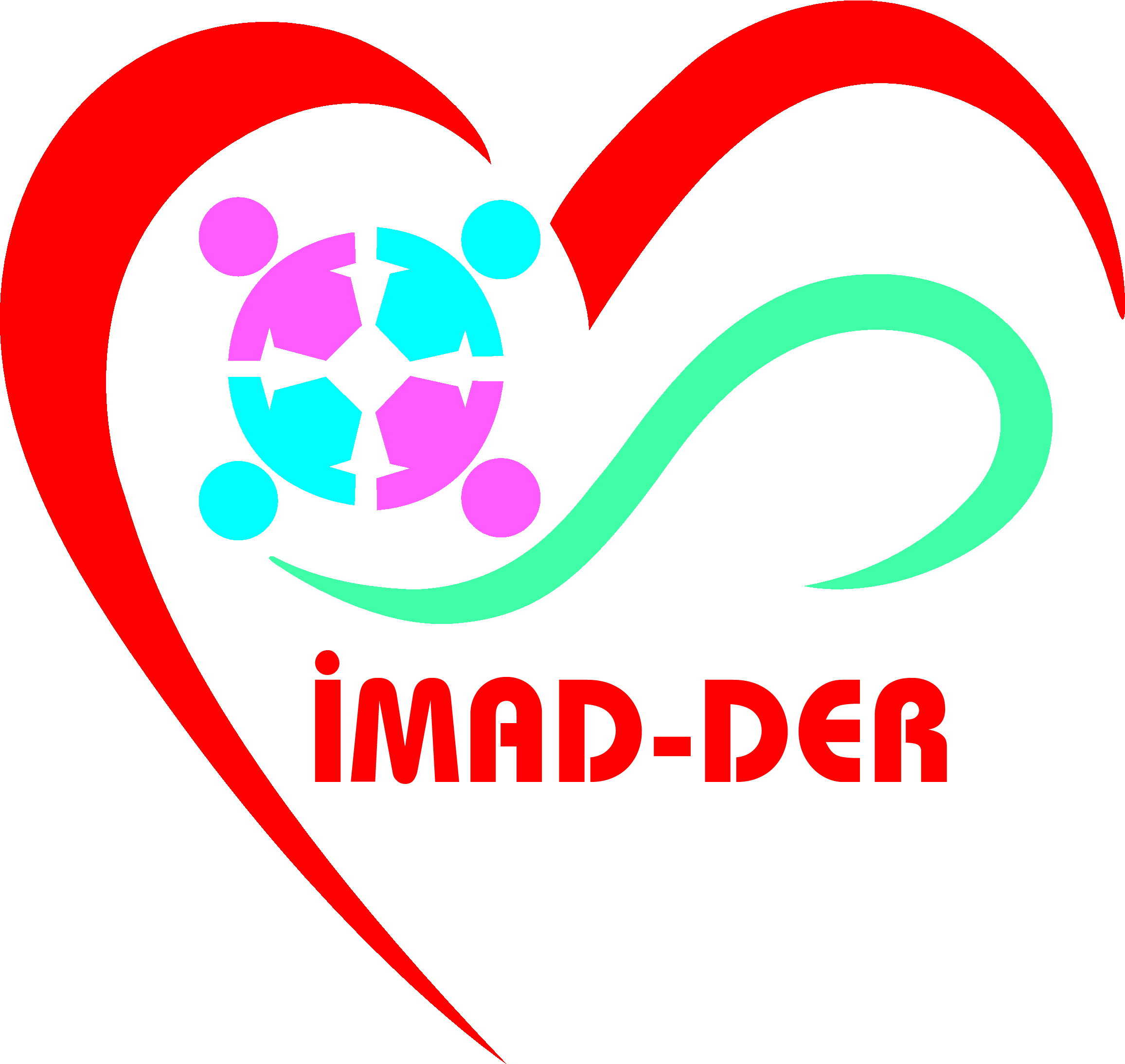 İMAD-DER DERNEĞİGÖREV TANIMLARI FORMUDoküman No:İMD020İlk Yayın Tarihi :01.01.2022Revizyon Tarihi :Revizyon No :Sayfa :001BirimiTeşkilatlanma BirimiTeşkilatlanma BirimiAlt BirimBağlı Oldıığu BirimlerKurumsallaşma ve Dış İlişkiler BirimiKurumsallaşma ve Dış İlişkiler BirimiGörevin ÖzetiGÖREVLERGÖREVLERGÖREVLERSORUMLULUKLARSORUMLULUKLARSORUMLULUKLARYETKİNLİKLERYETKİNLİKLERYETKİNLİKLER